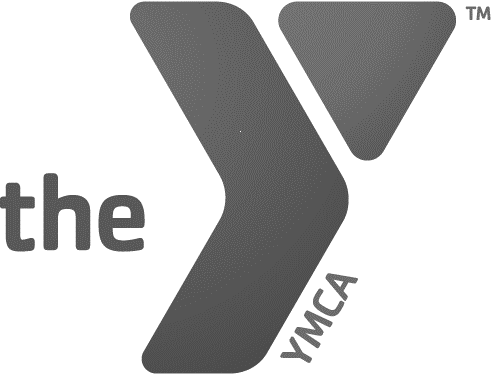 WILLIAMS FAMILY YMCA10415 SAN JOSE BLVD. JACKSONVILLE, FL 32257904.292.1660JUNE & JULY POOL SCHEDULEAqua Fitness requires registration on the YMCA APP.  Pool hours subject to change based on staff availability During Day Camp swim, members/families/guests are permitted to be in the pool area.  Note that some days, there will be numerous campers during these swim times. UPDATED 6/19/24MONDAYMONDAYTUESDAYTUESDAYWEDNESDAYWEDNESDAYPOOL HOURS 8:30-2:00PM & 4:00-7:00PMPOOL HOURS 8:30-2:00PM & 4:00-7:00PMPOOL HOURS8:30-7:00PMPOOL HOURS8:30-7:00PMPOOL HOURS8:30-2:00PM & 4:00-7:00PMPOOL HOURS8:30-2:00PM & 4:00-7:00PM7:30-8:30AMSWIM TEAM ONLY7:30-8:30AMSWIM TEAM ONLY8:30AMPOOL OPENS TO MEMBERS 8:30AMPOOL OPENS TO MEMBERS8:30AMPOOL OPENS TO MEMBERS 9:00-10:00AMAQUA FITNESS8:45-9:45AMAQUA FITNESS 9:00-10:00AMAQUA FITNESS10:15-2:00PMLAP & FAMILY SWIM10:00-3:30PMDAY CAMP SWIM10:15-2:00PMLAP & FAMILY SWIM 11:30-12:00PTENNIS CAMP11:30-12:00PTENNIS CAMP11:30-12:00PTENNIS CAMP12:00-7:00PMLAP & FAMILY SWIM 12:30-2:00PMDAY CAMP SWIM4:00-7:00PMLAP & FAMILY  SWIM 5:00-7:00PMSWIM LESSONS 4:00-7:00PMLAP & FAMILY SWIM 5:00-7:00PMSWIM LESSONS 5:00-7:00PMSWIM LESSONS THURSDAYTHURSDAYFRIDAYFRIDAYSATURDAY SATURDAY POOL HOURS8:30-7:00PMPOOL HOURS8:30-7:00PMPOOL HOURS 8:30-2:00PM & 4:00-7:00PMPOOL HOURS 8:30-2:00PM & 4:00-7:00PMPOOL HOURS 8:00-2:00PM POOL HOURS 8:00-2:00PM 8:30AMPOOL OPENS TO MEMBERS8:30AMPOOL OPENS TO MEMBERS 8:00AMPOOL OPENS TO MEMBERS8:45-9:45AMAQUA FITNESS 9:00-10:00AMAQUA FITNESS8:30-12:30PMSWIM LESSONS 10:00-3:30PMDAY CAMP SWIM10:15-2PMLAP AND FAMILY SWIM 9:00-2:00PMLAP & FAMILY SWIM11:30-12:00PMTENNIS CAMP12:30-2:00PMDAY CAMP SWIMPlease call to inquire if there will be any swim meets on Saturdays. On those days, pool opens at 11:30AM.Please call to inquire if there will be any swim meets on Saturdays. On those days, pool opens at 11:30AM.12:00-7:00PMLAP & FAMILY SWM Please call to inquire if there will be any swim meets on Saturdays. On those days, pool opens at 11:30AM.Please call to inquire if there will be any swim meets on Saturdays. On those days, pool opens at 11:30AM.5:00-7:00PMSWIM LESSONS 4:00-7:00PMLAP & FAMILYPOOL IS CLOSED ON SUNDAYS POOL IS CLOSED ON SUNDAYS 5:00-7:00PMMake up lessonsPOOL IS CLOSED ON SUNDAYS POOL IS CLOSED ON SUNDAYS 